September 2017                      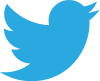 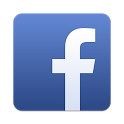 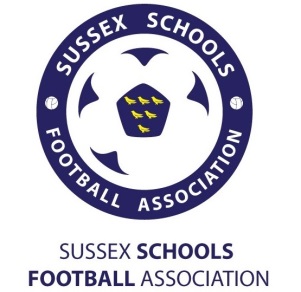 Dear parent / carer,Your son/daughter has been selected by their PE department to attend Sussex Schools trials on Saturday 23rd September. Trials will be held at Lancing College BN15 0RW and details for each age group are below.U15 Boys (Yr10) – 9am-11am (register at 8.45am)U16 Boys (Yr11) – 9.30am-11.30am (register at 9.15am)U16 Girls (Yr10 and 11) – 11.45am-1.45pm (register at 11.30am)U13 Boys (Yr 8) – 12.15pm-2.15pm (register at 12pm)U14 Boys (Yr9) – 2.30pm-4.30pm (register at 2.15pm)U14 Girls (Yr 8 and 9) – 2.45pm-4.45pm (register at 2.30pm)Your son/daughter will need to arrive in time for registration and they will need to provide a parent/carer’s email address and phone number and the school they attend when registering on the day. Please ensure they have water and food if needed and that they arrive in appropriate clothing and footwear. The trials will take place on grass pitches.Refreshments will be available at the pavilion and we will only be able to take cash payment. Please can I ask that you speak to your son/daughter about respecting the facility and ensuring that instructions are followed and that any litter (including empty bottles and sock tape) is placed in the bin or taken with them.Successful trialists will be contacted by the relevant manager to invite them to a final trial which will take place in the following two weeks after this trial. If you do not hear from the manager then unfortunately your son/daughter will not have been successful this time but trials will be held again at the start of next season and they will be eligible to trial again if supported by their PE department.If selected for the squad for the season then involvement will include competitive fixtures against other counties such as Kent, Essex, London and Middlesex in both regional leagues and National Cups.Travel is provided to away fixtures and teams travel by coach. Food is provided after each game.I would like to take this opportunity to wish your son/daughter well for the trial and I hope that they enjoy this fantastic opportunity. Kind regards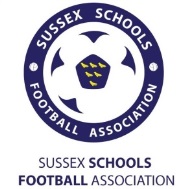 Aran Hawkins
Vice Chairman
U14 Boys Rep Manager
 
Sussex Schools Football Association
email: aranhawkins@gmail.com
 
​